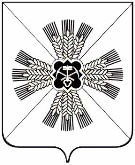 КЕМЕРОВСКАЯ ОБЛАСТЬПРОМЫШЛЕННОВСКИЙ МУНИЦИПАЛЬНЫЙ РАЙОНТАРАБАРИНСКОЕ СЕЛЬСКОЕ ПОСЕЛЕНИЕСОВЕТ НАРОДНЫХ ДЕПУТАТОВТАРАБАРИНСКОГО СЕЛЬСКОГО ПОСЕЛЕНИЯ3-й созыв, 58-е заседаниеРЕШЕНИЕот «20» июня  2019г. № 134Об избрании председателя Совета народных депутатов Тарабаринского сельского поселения            По итогам тайного голосования, руководствуясь статьей 20 Устава Тарабаринского сельского поселения, Совет народных депутатов Тарабаринского сельского поселенияРЕШИЛ:          1. Избрать председателем Совета народных депутатов  Тарабаринского сельского поселения 3-го созыва Шапошникову Наталью Николаевну, депутата Совета народных депутатов Тарабаринского сельского поселения с 20.06.2019 г.          2. Настоящее решение подлежит обнародованию на информационном стенде администрации Тарабаринского сельского поселения и размещению в информационно-телекоммуникационной сети Интернет на сайте администрации Промышленновского муниципального района в разделе «Поселения».            3. Настоящее решение вступает в силу со дня обнародования.Председательствующий на сессии депутат Совета народных депутатовТарабаринского сельского поселения                                                   М.А. Какунина